مختصر عن كتاب (موسوعة اقتصاد الالهام) (باللغة الانجليزية)تأليف : د محمد جاسم بوحجي – يصدر في فبراير 2016م يصدر هذا الكتاب لاقتصاد الالهام، كالكتاب الاول من نوعه في العالم لمفهوم استكشفه وطوره للعالم الخبير د. محمد بوحجي، وليمثل موسوعة مرجعية تطور وتتوسع تدريجيا كل سنة وعبر زيادة العلماء المشاركين والمهتمين في هذا المجال. ويصدر الكتاب في وقت العالم يتغير بسرعة كبيرة ، مع زيادة مضطردة في التحديات والفرص.يركز المؤلف في هذه الموسوعة المرجعية لماذا اقتصاد الالهام وما هي خلفية هذا المعنى؟ ويشرع  المؤلف اولا في توضيح تاريخ الالهام كاصل ومفهوم مهم للحياة، وهو اهم واكبر من ان ننظر له بانه عطاء رباني فقط للرسالات السماوية وللانبياء والعلماء، فهو عطاء رباني لكل البشرية. ولذا يؤكد المؤلف على اهمية خصائص صناعة الالهام وصفات صانعي الالهام. الكتاب يصف رحلة الالهام من بداية العمل الجاد والمجهود العالي الى مرحلة الابتكار والابداع. الكتاب يناقش مستوى "الثقافات الملهمة"، ومتطلبات هذه الثقافة لصناعة اقتصاد يقوم على الالهام.  كما يتطرق الكاتب وبمهنجية علمية عن تأثير الالهام على الاقتصاد الاجتماعي، وعلى جودة الحياةـ والتعلم مدى الحياة ، وعلى التكيف والتعايش المجتمعي.الكتاب يتميز بالمعاني والمصطلحات الجديدة مثل "الاصول الملهمة"، و"روح الالهام في البحث العلمي"، و"ممارسات اقتصاد الالهام"، و"طريقة التفكير في اقتصاد يقوم على الالهام"، و"اقتصاديات الالهام". الكتاب يركز على العلاقة بين الاقتصاد وعلم النفس، وخاصة فيما يتعلق المشاعر، والسعادة، والرضا بالحياة، اقتصاد الرفاهية والعافية. كما يشمل الكتاب هرمونات الالهام وعلاقتها بعلم النفس الاجتماعي. المؤلف يركز في هذه السلسلة الاولى من موسوعة (اقتصاد الالهام) على ممكنات ومصادر الالهام، ومنها على سبيل المثال التعليم، والعمل التطوعي، وممارسات التواضع.يتناول الكتاب مختصر عن مختبرات الالهام © والتي طورها الخبير د بوحجي، ويعطي امثلة على تطبيقاتها في مختلف القطاعات المهمة في المجتمعات.يتناول الكتاب الموسوعي الكثير من المراجع العلمية التي تتحدث "موجات الالهام" وتأثيرها على المجتمعات عبر التاريخ، كما يضع الاسس التي يتوقع ان ينطلق منها المؤشر العالمي لاقتصاد الالهام والذي يعمل على اعداده المعهد الدولي لاقتصاد الالهام.يقوم الكتاب بالكثير من المقارنات المرجعية مع النظريات العلمية في الاقتصاد والتي تتعلق بالالهام غير النظريات الراسمالية المعروفة. كما يضع الكتاب الكثير من الخطط والممارسات التي ستضمن التحول نحو الاقتصاد الذي يقوم على الالهام.الكتاب من تأليف د محمد جاسم بوحجيمراجعة البروفسور ثوماس بريشان (والز – برطانيا)الغلاف من تصوير وتصميم المهندس عبدالله بن محمد بوحجييصدر في فبراير 2016م – ويشمل ملاحق عن المعهد الدولي لاقتصاد الالهام وخططه ونشاطاته.لمزيد من التواصل بشأن الكتاب ولطلبات الكمبيات للمؤسسات نرجو التواصل مع الكاتب مباشرة او من خلال المعهد الدولي لاقتصاد الالهام Dr Mohamed Buheji   buhejim@gmail.com , Tel +973-33388150Personal Website:  www.buheji.comOrganisation Website:  www.inspirationeconomy.org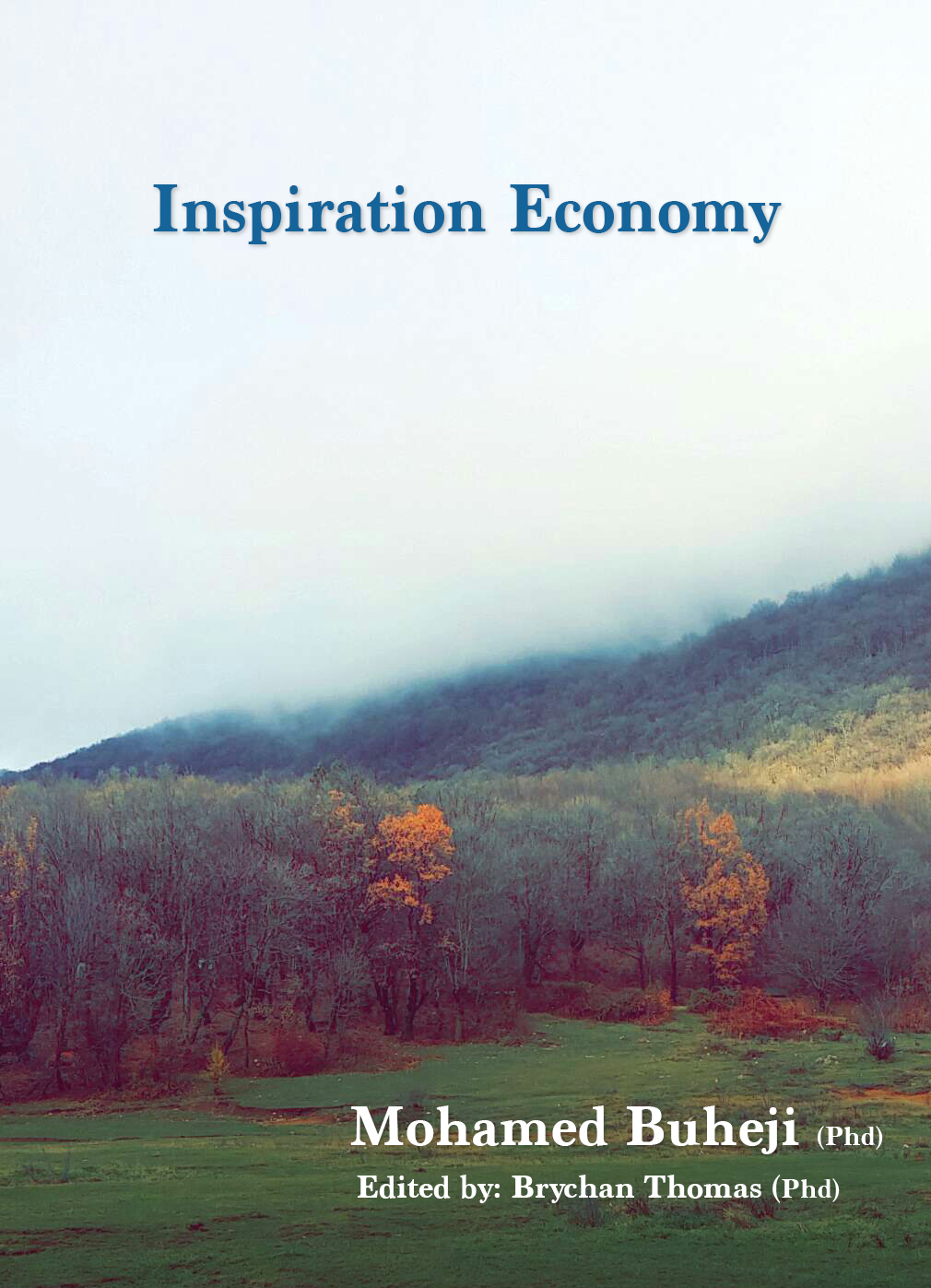 